Gudstjeneste 2022 i St.Jakob kirke Preludium/ Salme: 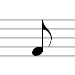 L:	Nåde være med dere og fred fra Gud, vår Far, og Herren Jesus Kristus. InnledningsordL:	La oss vende oss til Gud i bønn.ML1:	Gode Gud, du som gir liv til alt som lever. Takk for at vi kan samles her i dag og takk for at du er tilstede hos oss.Her for ditt ansikt ber vi: Gi oss lyttende ører, takknemlige hjerter og villige hender, så vi kan høre ditt ord, lovprise deg for din godhet, og i ord og gjerning vitne om din kjærlighet.L:	La oss bøye oss for Gud og be om tilgivelse:M:	Gud, du kjenner og elsker oss alle. Vi har gjort deg imot. Vi 	har glemt deg og det du vil vi skal gjøre. Vi har tenkt mer 	på oss selv enn på andre. Tilgi oss for Jesu skyld. Kyrie (Daniel Tveit) L:	Så høy som himmelen er over jorden, så veldig er Herrens miskunn over dem som frykter ham. Så langt som øst er fra vest, tar han syndene våre bort fra oss
 Gloria (Mari T.Hinze) ML 1: EvangelietekstSalme: Preken	 Sang: CredoL:	La oss bekjenne vår hellige tro (Vi reiser oss)M: 	Jeg tror på Gud Fader, den allmektige, himmelens og jordens skaper.Jeg tror på Jesus Kristus, Guds enbårne Sønn, vår Herre, som ble unnfanget ved Den Hellige Ånd, født av jomfru Maria, pint under Pontius Pilatus, korsfestet, død og begravet, for ned til dødsriket, stod opp fra de døde tredje dag, for opp til himmelen, sitter ved Guds den allmektige Faders høyre hånd, skal derfra komme igjen for å dømme levende og døde.Jeg tror på Den Hellige Ånd, en hellig, allmenn kirke, de helliges samfunn, syndenes forlatelse, legemets oppstandelse og det evige liv. Amen. (Valgfri salme): ForbønnL:	La oss be:	ML1: Far i himmelen. ….

Gud, vi ber. Gud skap i oss….ML1: Jesus Kristus, …..Gud, vi ber.Gud skap i oss….ML1: Gode hellige Ånd. ...Gud, vi ber. Gud skap i oss….ML1: I stillhet vil nå legge frem for deg det hver og en av oss har på hjertet.  
30 sek stillhetGud vi ber Gud skap i oss….L:	Info om nattverd og kollekt Nattverdsalme: Under nattverdssalmen tar vi opp kollekt på Vipps.L:	 Evige Gud, din er jorden og det som fyller den. Alt vi eier tilhører deg. Av ditt eget gir vi deg tilbake. Ta imot oss og våre gaver i Jesu navn. Amen.Nattverd	L: Vår Gud, som holder himmel og jord i sine hender, har skapt oss i sitt bilde. Det er i ham vi lever, beveger oss og er til. La oss sammen med hans menighet i himmelen og på jorden, lovsynge hans hellige navn. Vi reiser oss.Sanctus (Mari T.Hinze)ML2: 	Vi takker deg, all godhets kilde. Du sendte din sønn. Han 	ble korsfestet og stod opp fra de døde. Han åpnet 	skriftene og åpenbarte seg for sine venner da han brøt 	brødet og gav dem. Nå ber vi deg: La din Ånd komme 		over oss og over dine gaver, så våre øyne åpnes, og vi 	kjenner ham igjen som vår korsfestede og oppstandne 	Frelser.InnstiftelsesordL: 	Vår Herre, Jesus Kristus,                                                                                                       i den natt da han ble forrådt, tok han et 	brød,  	takket, brøt det, gav disiplene og sa: Ta imot og spis! Dette er min kropp som gis for dere. Gjør dette til minne om meg. 	  Likeså tok han kalken etter måltidet,takket, ga dem og sa: Drikk alle av den. Denne kalk er den nye pakt i mitt blod som utøses for dere så syndene blir tilgitt. Gjør dette så ofte som dere drikker det til minne om meg. ML2:	Hellige Gud, gi oss brennende hjerter, så vi i undring og 	glede tar vare på ditt ord og viser barmhjertighet mot den 	som lider. Bli hos oss, også når vi tviler og sørger. Gå med 	oss, inntil savn og smerte har veket for evig jubel og 	lovsang.ML2: 	La oss be den bønn vår Herre Jesus Kristus har lært oss:M: 	Vår far i himmelen! 	La navnet ditt helliges.	La riket ditt komme.	La viljen din skje på jorden slik som i himmelen. 	Gi oss i dag vårt daglige brød, og tilgi oss vår skyld, slik 	også vi tilgir våre skyldnere. 	Og la oss ikke komme i fristelse, men frels oss fra det 	onde. 	For riket er ditt, og makten og æren i evighet. 	Amen. Agnus Dei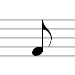 L: 	Kom for alt er ferdig. Musikk under nattverd L: 	Valgfrie utdelingsord Band og forsangere tar nattverd ved gudstjenestens slutt.Tilsigelsesord og takkebønnL: 	Den korsfestede og oppstandne Jesus Kristus har nå gitt oss sitt hellige legeme og blod som han gav til soning for alle våre synder. Han styrke oss og gi oss mot til å leve og mot til å tro. Fred være med dereML2:	La oss takke og be!	Vi takker deg, himmelske Far, for dine velsignede gaver. 	Vi ber deg: Hjelp oss å høre det rop du har hørt, å se den 	nød du har sett, og å elske vår neste som oss selv. Amen Salme: UtsendelseL:	Ta imot Herrens velsignelse: 	Herren velsigne deg og bevare deg. Herren la sitt ansikt 	lyse over deg og være deg nådig. Herren løfte sitt åsyn 	på deg og gi deg fred. L:	Invitasjon til kirkekaffe!	Takk til medarbeidere.L:	Gå i fred, og tjen Gud og dine medmennesker med glede. 